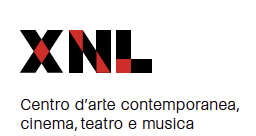 BANDOper la partecipazione alCorso di alta specializzazione in regia cinematografica FARE CINEMADocente di regia per l’edizione 2023MARCO BELLOCCHIOSede e periodo del corsoBobbio - dal 28 luglio al 6 agosto 2023 ePiacenza - dal 29 settembre al 1 ottobre 2023Scadenza del bando16 luglio 2023Art. 1
INDICAZIONI DI CARATTERE GENERALENell’ambito del progetto “Bottega XNL – Fare Cinema” della Fondazione di Piacenza e Vigevano, Fondazione Fare Cinema presieduta da Marco Bellocchio organizza, in collaborazione con Kavac Film, l’edizione 2023 del corso di alta specializzazione in regia cinematografica denominato Fare Cinema. Obiettivo del percorso formativo è fornire ai partecipanti specifiche conoscenze nel settore del cinema e si rivolge a persone che desiderano lavorare nel campo cinematografico. Il corso è finalizzato alla realizzazione di un cortometraggio diretto da Marco Bellocchio e fornisce ai partecipanti la straordinaria occasione di partecipare direttamente alla preparazione e alle riprese di un film, acquisendo conoscenze e competenze cinematografiche “sul campo”, collaborando con i differenti reparti (regia, produzione, scenografia e costumi, fotografia, edizione, presa diretta). Il corso fornisce inoltre ai partecipanti l’opportunità di partecipare a masterclass sul lavoro con gli attori, la produzione, la regia.A fine corso ai partecipanti sarà̀ rilasciato un attestato, a condizione che abbiano frequentato almeno il 70% delle ore di lezione previste.L’iscrizione al corso è gratuita.Il corso di alta formazione è a numero chiuso.Il numero massimo di iscritti è fissato in 12. Art. 2
TEMPISTICA E ARTICOLAZIONE DEL CORSOIl corso sarà articolato secondo il seguente calendario:Da venerdì 28 luglio a domenica 6 agosto a Bobbio (in concomitanza del Bobbio Film Festival)(convocazione il giorno 28 luglio presso Palazzo Tamburelli, Contrada dell’Ospedale 12, Bobbio).Da venerdì 29 settembre a domenica 1 ottobre a Piacenza (presso la sezione Cinema e Teatro, al 2° piano di XNL Piacenza – Centro d’arte contemporanea, cinema, teatro e musica, via S. Franca 36, Piacenza)Art. 3
REQUISITI DI AMMISSIONE E MODALITÀ DI ISCRIZIONE AL BANDOIl corso è aperto a giovani italiani e stranieri maggiorenni, di età compresa tra i 18 ed i 35 anni.
Il corso è aperto a operatori del settore cinematografico e televisivo.
Chiunque intenda partecipare al corso dovrà inviare all’indirizzo e mail farecinema@fondazionefarecinema.it, entro e non oltre il giorno 16 luglio 2023 il seguente materiale in formato digitale: la domanda d’iscrizione (ALLEGATO A al presente bando)un curriculum professionale e/o accademico o universitario individuale comprensivo dell’elenco dei materiali audiovisivi realizzati ed eventuali link di riferimento;una breve lettera di motivazione; un link a un video di 5’ complessivi di materiali audiovisivi già realizzati (può essere una reel di 5’ con estratti di materiali audiovisivi già realizzati oppure un estratto di 5’ di un solo audiovisivo già realizzato);  l’indicazione di un reparto di interesse, oltre la regia tra: produzione fotografia costumi scenografia presa diretta edizione Art. 4 PROCEDURE DI SELEZIONEL’ammissione al corso è condizionata al giudizio positivo formulato a seguito della valutazione della domanda d’iscrizione e dei materiali allegati, inviati dagli aspiranti partecipanti.Art. 5
ESITO DELLA SELEZIONE E ISCRIZIONEL’esito della selezione sarà comunicato ai partecipanti al bando entro le ore 24.00 del giorno 21 luglio 2023, tramite e-mail e contestualmente gli ammessi dovranno confermare la partecipazione entro le successive 24 ore.L’iscrizione al corso è gratuita.Ai corsisti che lo desiderano, verrà offerta la possibilità di pernottare a un costo calmierato presso una struttura convenzionata con Fondazione Fare Cinema.Ai corsisti verrà offerto l’ingresso gratuito a tutte le proiezioni del Bobbio Film Festival.Art. 6 INFORMAZIONI E CONTATTIPer informazioni, scrivere all'indirizzo e mail: farecinema@fondazionefarecinema.it Art. 7TRATTAMENTO DEI DATI PERSONALIAi sensi del Regolamento UE 2016/79 (GDPR) Fondazione Fare Cinema, con sede in Italia in Bobbio, Contrada dell’Ospedale 12, è titolare del trattamento di Dati Personali ed intende rendere informazioni chiare e complete sulle modalità e i diritti esercitabili dalle persone in relazione al trattamento dei propri Dati Personali, ispirandosi ai previsti princìpi di liceità, correttezza e trasparenza a tutela delle libertà e dei diritti degli interessati. ALLEGATO AModulo per la domanda di iscrizioneIl sottoscritto...........................................................................
Nato a ......................................................il.............................. Nazionalità ....................Codice Fiscale...........................
Indirizzo....................................................................... cap........................... Città.............................................prov............................
Telefono........................................... E mail..............................................Chiededi essere ammesso al concorso per l'ammissione al corso di alta specializzazione in regia cinematografica “Fare Cinema” edizione 2023 diretto da Marco Bellocchio; Allega:un curriculum professionale e/o accademico o universitario individuale comprensivo dell’elenco dei materiali audiovisivi realizzati ed eventuali link di riferimento;una breve lettera di motivazione;un link a un video di 5’ complessivi di materiali audiovisivi già realizzati (può essere una reel di 5’ con estratti di materiali audiovisivi già realizzati oppure un estratto di 5’ di un solo audiovisivo già realizzato);  l’indicazione di un reparto di interesse, oltre la regia tra: produzione fotografia costumi scenografia presa diretta edizione          Luogo e data 							     Firma leggibile ...........................................  						…………………………INFORMATIVA PRIVACY
Titolare del Trattamento: Fondazione Fare Cinema Sede: Contrada dell’Ospedale, Bobbio (Pc).
Contatti e recapiti: info@fondazionefaecinema.it
Finalità: i dati saranno trattati per dare seguito al rapporto scaturente dall’iscrizione al corso, progetto o laboratorio oggetto del presente modulo o per dare seguito agli obblighi di legge cui è soggetto il Titolare.
Periodo di conservazione dei dati personali: il criterio di conservazione dei dati è determinato in base al tempo necessario ad adempiere alle finalità indicate. Successivamente, i dati saranno conservati per il tempo stabilito dalle disposizioni vigenti in materia fiscale e civilistica e comunque fino alla prescrizione del diritto.
Categorie di destinatari: i suoi dati personali non saranno oggetto di comunicazione o diffusione fuori dai casi previsti dalla legge e con le modalità al riguardo consentite.
Pubblicazione di foto e video: nel corso della normale attività, il Titolare si riserva la possibilità di effettuare foto e video riprese per documentare le attività svolte e per promuoverle tramite i canali di comunicazione di Fondazione Fare Cinema e di XNL Piacenza (in particolare i siti web istituzionali e profili social).
Liberatoria: con la firma il sottoscritto autorizza Fondazione Fare Cinema, a titolo gratuito ed ai sensi dell’art. 10 cod. civ. e degli artt. 96 e 97 L. n. 633/1941 (Legge sul Diritto d’Autore), ad utilizzare in Italia e all’estero, senza limitazioni di spazio e di tempo, le registrazioni e le immagini scattate durante le attività erogate da Fondazione Fare Cinema e tramite i canali su riportati.
Eventuale rifiuto a fornire i dati o il consenso: si comunica all’interessato che il diniego al conferimento dei dati renderà impossibile la prosecuzione del rapporto. Il consenso è liberamente conferibile, in caso contrario non vi sarà conseguenza alcuna e le immagini e i video riguardanti l’interessato non verranno in alcun modo pubblicate.Diritti dell’interessato: diritto di chiedere l’accesso ai Suoi dati personali (art.15), Diritto di rettifica (art.16) o diritto di cancellazione dei dati personali (art.17), diritto alla limitazione (art.18) o diritto all’opposizione al trattamento (art.21), diritto di revocare il consenso fornito per una o più finalità specifiche, in qualsiasi momento, restando impregiudicati i trattamenti con base giuridica differente dal consenso (art.7), diritto di proporre reclamo al Garante per la protezione dei dati personali (art.77). I diritti possono essere esercitati scrivendo a info@fondazionefaecinema.it .DICHIARA altresì consapevole che le dichiarazioni false comportano l’applicazione delle sanzioni penali previste dall’art. 76 del D.P.R. 445/2000, che le informazioni riportate nel presente modulo, corrispondono a verità.           Luogo e data 							     Firma leggibile ...........................................  						…………………………